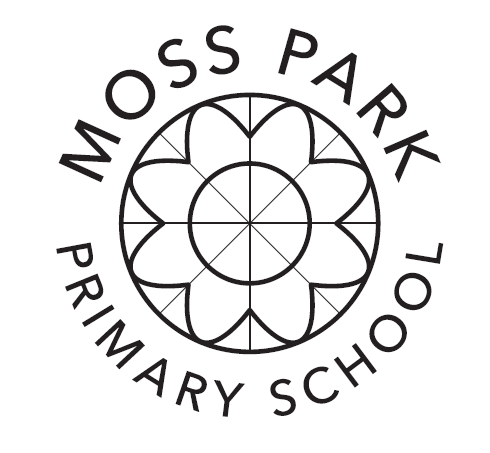 APPLICATION FOR AUTHORISED ABSENCE DURING TERM TIME DUE TOEXCEPTIONAL CIRCUMSTANCESSchools are only able to authorise absence from school in exceptional circumstances.  Please refer to the ‘holidays in term time’ section of the Attendance and Punctuality Policy when considering an application for authorised absence during term time.  In making a request for an authorised absence from school you will need to explain why the circumstances are exceptional.  Please Note:  There is no general right to authorise absence for a family holiday and if you take your child out of school without permission the absence will be unauthorised and we may refer the matter for consideration of legal action/penalty notice. You are advised not to make any arrangements until your request has been considered.Did you know..?Days taken off schoolIn % termsYour child’s maximum attendance for the year – without ANY illnesses or medical appointments will only be…Your child’s maximum attendance for the year – without ANY illnesses or medical appointments will only be…5 days2.6%97.3%Any illness that year /medical issues will drop you down to ‘below average’ attendance10 days5.3%94.7%Your child is now well below the national average (96%) attendance15 days7.9%92.1%Your child is now at risk of being classed as a ‘persistent absentee’ (truant) 20 days10.5%89.5%Your child is now officially classed as a ‘persistent absentee (truant). This could lead to involvement from other services and/or penalty fines